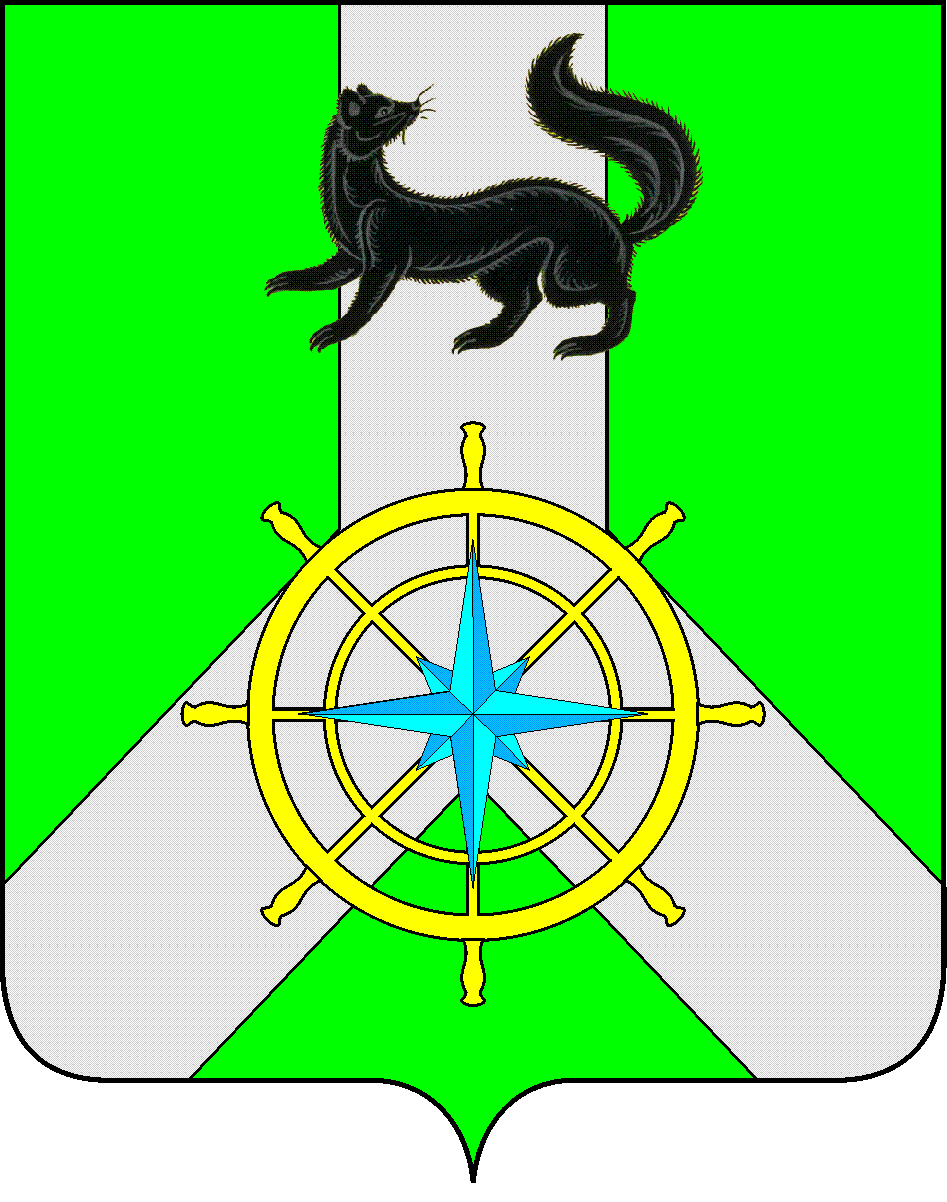 Р О С С И Й С К А Я   Ф Е Д Е Р А Ц И ЯИ Р К У Т С К А Я   О Б Л А С Т ЬК И Р Е Н С К И Й   М У Н И Ц И П А Л Ь Н Ы Й   Р А Й О НА Д М И Н И С Т Р А Ц И Я П О С Т А Н О В Л Е Н И ЕО проведении Дней охраны трудана территории  муниципального образования Киренский район в 2014годуВ целях повышения эффективности и качества работы по созданию в организациях безопасных и здоровых условий труда, привлечения внимания общественности к проблеме производственного травматизма на территории Киренского района руководствуясь Законами Иркутской области от 23.07.2008г. №58-оз "Об охране труда в Иркутской области", от 24.07.2008г. №63-оз "О наделении органов местного самоуправления отдельными областными государственными полномочиями в сфере охраны труда", поддерживая инициативу Международной организации труда в проведении Всемирного дня охраны труда,ПОСТАНОВЛЯЮ:1. Провести с 10 апреля по 30 мая 2014г. Дни охраны труда на территории муниципального образования Киренский район.2. Утвердить план мероприятий, организуемых в рамках Дней охраны труда на территории муниципального образования Киренский район в 2014 году (прилагается).3. Рекомендовать руководителям организаций, независимо от их организационно-правовых форм, работодателям физическим лицам принять активное участие в организуемых мероприятиях, разработать и организовать проведение собственных мероприятий по улучшению условий и охраны труда.4. Разместить настоящее постановление на сайте администрации Киренского муниципального района.5. Контроль за исполнением настоящего постановления возложить на  заместителя мэра  по экономике и финансам МО Киренский район Кирьянова С.И.И.о. главы администрации Киренского муниципального района                                                     С.Н. СафоновУтвержден Постановлением  и.о. главы администрации Киренского муниципального района От 04.04.2014г. № 276План
мероприятий, организуемых в рамках "Дней охраны труда - 2014"
на территории муниципального образования Киренский районЗаместитель мэра по экономике и финансамМО Киренский район                                                                                    С.И. Кирьяновот 04 апреля 2014 г.№ 276г.Киренск№Мероприятия  Срок проведенияОтветственный исполнитель1.Оказание методической помощи и проведение консультаций специалистам по охране труда предприятий и организаций муниципального образования по вопросам охраны трудаапрельГлавный специалист по охране труда администрации2.Проведение совместной проверки  с органами надзора и контроля состояния условий и охраны труда, производственного травматизма в соответствии с утвержденным планом проверокапрельГлавный специалист по охране труда, государственная инспекция по труду Иркутской области3.Разместить на сайте администрации памятки для специалистов по ОТ  организаций о пошаговой работе специалиста по охране труда, о пожарной безопасности,  о первоочередных мерах, принимаемых в связи с несчастным случаемс 9 по 19 апреляГлавный специалист по охране труда4.Организация информационного мероприятия о специальной оценке условий труда17 апреляГлавный специалист по охране труда5.Совещание районной межведомственной комиссии по охране труда 25 апреляГлавный специалист по охране труда6.Поздравление и награждение конкурсантов-победителей районного конкурса по охране труда на территории МО Киренский район в номинациях:«Лучшая организ. работы по охране труда»;«Лучший специалист по охране труда»;«Лучший кабинет по охране труда»до 30 маяГлавный специалист по охране труда, члены МВК по охране труда7.Публикация в средствах массовой информации статей об охране трудадо 01 маяГлавный специалист по охране труда8.Подготовка отчета о проведенной работе в рамках Дней охраны труда на территории МО Киренский район в 2014г. в СМИдо 10 маяГлавный специалист по охране труда